ТРЕБОВАНИЯ К ОФОРМЛЕНИЮ МАТЕРИАЛОВ КОНФЕРЕНЦИИ «ПЕРСПЕКТИВНЫЕ НАПРАВЛЕНИЯ РАЗВИТИЯ ОТЕЧЕСТВЕННЫХ ИНФОРМАЦИОННЫХ ТЕХНОЛОГИЙ - 2018»ВведениеМатериалы для опубликования в изданиях IV Межрегиональной научно-практической конференции «Перспективные направления развития отечественных информационных технологий» представляются в печатном виде: 1 - 2 полные стр. формата А5, включая рисунки, плюс электронная копия текста в Microsoft Word.Оргкомитет устанавливает следующие формы участия в Конференции:доклад на пленарном заседании (до 30 мин.);доклад на заседании секций (до 20 мин.);сообщение на заседании секции (до 10 мин.);стендовый доклад;участие в заседании «круглого стола»;организация учебного семинара;презентация программного обеспечения. Правила оформленияПараметры страницыразмер бумаги – А5;ориентация – книжная;число колонок – 1.Поляверхнее, нижнее – 2 см;левое, правое – 2 см.Основной текстшрифт – Times New Roman;размер – 10 пт;абзац – 0,75 см;межстрочный интервал – одинарный;выравнивание – по ширине;автоматическая расстановка переносов.Формулы (Microsoft Equation, MathType)размеры: обычный – 10 пт, крупный индекс – 7 пт, мелкий индекс – 5 пт, крупный символ – 18 пт, мелкий символ – 12 пт;переменная – курсив;матрица, вектор – полужирный.Пример оформления формулы: 	.	(1)РисункиРисунки должны быть черно-белыми, выполненными в графическом редакторе в форматах BMP, РСХ, TIF, JPG.  Минимальная толщина линий рисунков 1 пт. Размер рисунка не должен превышать по ширине 10 см, по высоте – 13 см. Подрисуночные надписи – 10 пт. Выравнивание рисунков и надписей – по центру. 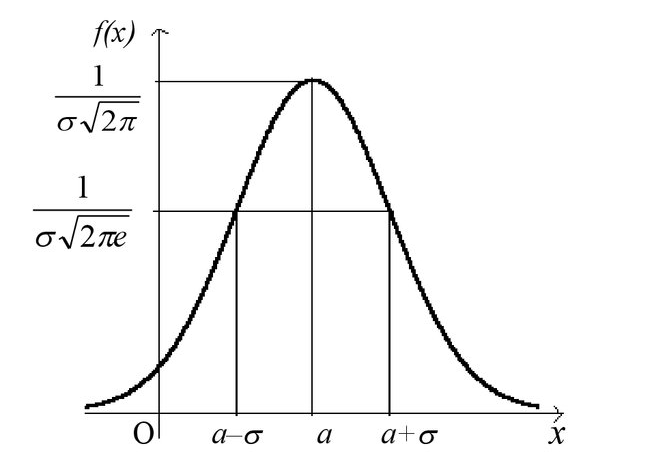 Рисунок 1 – Пример оформления рисункаБиблиографический списокВ конце материалов указывается библиографический список использованной литературы, количество источников - не более 3-х, оформленный по ГОСТу 7.1-2003, ГОСТ Р 7.0.5 – 2008Аннотацияоформляется языком основного текста статьи; объем – 100-250 символов; шрифт – Times New Roman; размер – 10 пт; написание – курсив; выравнивание – по ширине.Ключевые слова6 – 10 ключевых слов языком статьи;размер –10 пт; выравнивание – по ширине.Порядок оформления тезисовВ левом углу сверху проставляется индекс универсальной десятичной классификации (УДК), далее строчкой ниже полужирными буквами печатаются инициалы и фамилии авторов (не более трех) с указанием ученого звания/ученой степени. Ниже курсивом указывается полное наименование и адрес организации, представившей материалы; следующей строкой прописными полужирными буквами печатается название доклада. Под названием печатается аннотация на русском языке, ключевые слова на русском, аннотация на английском языке, ключевые слова, через один интервал с красной строки текст. Образец оформления приведен в Приложении 1.ВНИМАНИЕ!Указанные требования строго обязательны для всех участников. Материалы, поданные с отступлениями от требований, рассматриваться Оргкомитетом не будут!Приложение 1УДК XXX.XXX.X И.О. Первыйавтор1, д-р техн. наук, профессор, И.О. Второйавтор21Севастопольский государственный университетул. Университетская 33, г. Севастополь, Россия, 299053 e-mail: IOFamilia1@sevsu.ru2Учебный центр «СевГУ-FESTO»ул. Университетская 31, г. Севастополь, Россия, 299053 e-mail: IOFamilia2@sevsu.ruОСНОВНОЙ ЗАГОЛОВОК СТАТЬИАннотацияАннотация оформляется языком основного текста статьи, объем – 100-250 символов; Шрифт – Times New Roman, размер – 10 пт; написание – курсив; выравнивание – по ширине).Ключевые слова: несколько ключевых слов языком статьи (10 пт; выравнивание – по ширине).N. Firstauthor1, N. Secondauthor21Sevastopol State UniversityUniversitetskaya Str. 33, Sevastopol, Russia, 299053 e-mail: IOFamilia1@sevsu.ru2Training center «SevSU-FESTO»Universitetskaya Str. 31, Sevastopol, Russia, 299053 e-mail: IOFamilia2@sevsu.ruTITLE OF THE ARTICLEAbstractAbstract in English, 100-250 characters, size – 10pt; Times New Roman, alignment – in width).Keywords: write here your keywords (6 - 10 words).В процессе разработки …[1].Библиографический списокАлексеев Б.В. Информационная архитектура сложных систем /Б.В. Алексеев, А.Г Петров. – М.: Наука, 2014.– 320 с.